 	【日本語版】	 	【英語版】	 	【中国語版】	 	【韓国語版】	 	【スペイン語版】	 	【ポルトガル語版】	 	【ベトナム語版】	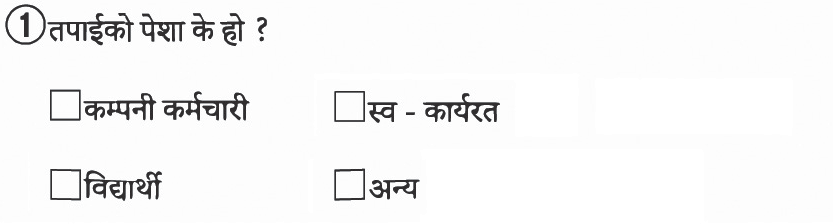 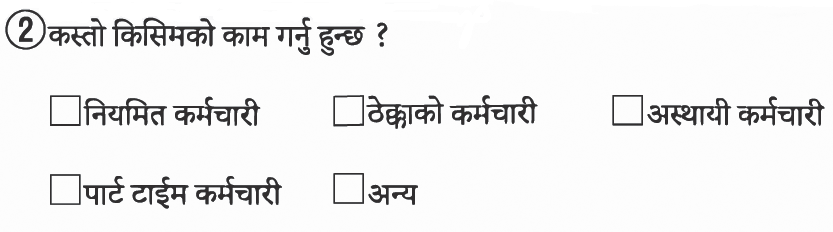 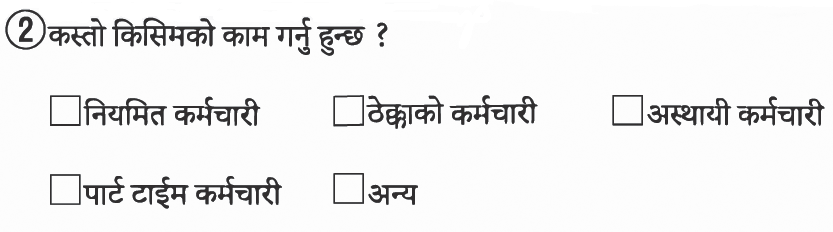 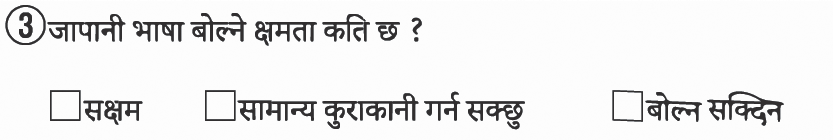 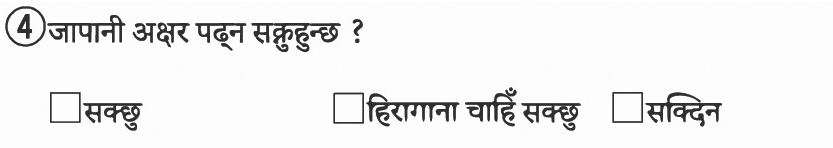 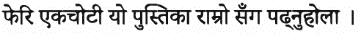  	【ネパール語版】	 	【タイ語版】	 	【インドネシア語版】	 	【ミャンマー語版】	 	【カンボジア語版】	 	【タガログ語版】	 	【モンゴル語版】	